课程信息课程背景讲师以培训企业案例为主线，运用实际案例对企业运营中的流程引进、建立标准化体系进行透彻分析，系统讲解企业流程管理和改进的方法，以及建立流程大数据量化评价体系来建立流程改进机制。使流程管理和标准化建设在企业中真正发挥作用，而非停留在文件档案中。课程亮点讲师从实地考察美国、德国、日本不同国家企业特点的角度切入，开始引入新的管理思想和理念；流程管理新思想：流程过去是讲规范化，现在流程的核心是个性化，其实个性化是考验快速反应能力；流程是经验的重复使用：从言传身教到知识管理，把个人能力可视化、结构化；企业流程管理是企业的知识资本，是企业的无形资产。课程收益以简单实用为目标设计的学习课程，帮助学员了解并深刻领会应用标准化建设和大数据流程管理来提升企业运营效率的思路和方法；通过生动和实际的案例，了解企业流程管理的驱动因素，掌握流程优化的具体方法。使学员能够根据自身的实际情况，把流程管理运用到自己的实际工作中去，而不仅仅是理念上的了解；课程中的所有案例均为讲师在外企、上市公司、民企管理岗位上的实际应用，有极强的应用参考作用。课程对象总经理、流程管理负责人、运营总监、财务总监等企业高层管理人员，以及企业管理部门负责人课程反馈老师课上生动有趣，案例贴近实际，很有指导意义，通过课程的学习了解了数据管理和分析在数据化时代工作中的应用；流程管理的价值、目标与工具方法。        ——同方威视科技江苏有限公司 杨部长课堂很多案例对之后职场问题处理很有启发，课程的学习让我对业务流程有了更深的认识，具有实际可操作性——上海乐茶实业有限公司 运营孙女士通过课程的学习让我知道了要关心现象替代关心个案，懂得了真正的数据分析应该如何做，知道了管理环境会造成流程的问题，比如KPI设置不合理。——东风越野车有限公司 综合管理部吴经理课程大纲模块一：大数据环境下的流程管理趋势流程管理：简化过程和提升业绩的方法有效的竞争手段都有流程支撑流程减轻了取得经验的难度流程管理的环境基础数据工具对流程改进的作用巨大流程记录在大数据时代有更大的作用模块二：流程无处不在系统化的流程总图公司关键业务流程流程与纵向组织之间的匹配案例分析：储运的烦恼案例分析：签字的代价模块三：何为流程改进使得流程有效果——产生需要的结果（以客户为中心，以成交为目的）使得流程有效率——资源消耗最小化使得流程具有适应性——能够适应不断变化的客户和商业需求业务流程相对于生产流程来讲同样决定成败业务流程改进的五个阶段流程管理中的风险意识关注点和引爆点模块四：如何引入流程管理标准化、系统化的流程总图标准化流程评价6层次建立长效流程管理机制和组织档案化和标准化的流程数据管理建立标准化体系管理模块五：流程优化最佳实践5种流程图的特性用实际案例进行流程穿越流程穿越测试问题分类流程穿越测试考量——效果流程穿越测试考量——效率流程穿越测试产出的表格流程穿越测试产出的图形案例分析:流程穿越测试案例模块六：先精简后优化的改进方法论精简原则剔除官僚主义剔除重复增值评估减少流程周期时间流程增值评估:增值过程与不增值过程区分  预防错误的逆向分析流程档案的标准化量化评估流程改进的投入产出案例分析:流程管理收益评估模块七：信息化环境中的全局改进信息化和流程大数据与流程改进的关系突破组织和限制关注关键成功因素人员与流程的匹配案例分析：客户开发流程模块八：持续改进的管理配套测评是改进的关键——让工作成为比赛比分牌的效应反馈越及时，改进越明显员工重视考核——金钱和荣誉测评的数据种类效果评估适应性评估减少低质量成本的方法案例分析：客户爽,员工牛的考核讲师介绍杨云老师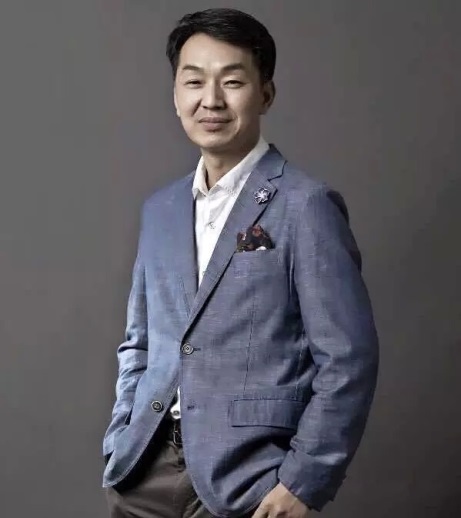 上海同砺智库首席顾问上海地平线培训网首席顾问上海交通大学特聘教授中国顶级企业家俱乐部正和岛顾问上海市品牌授权经营企业协会的创始人潮牌大嘴猴服饰品牌和互联网爆款55度杯的背后推手全球领先的CEO发展机构伟事达中国私人董事会主席和教练多家企业董事、创始人背景介绍：职场经验：20多年的职业生涯中，具有6年海外生活工作经验、5年外企工作经验、15年企业高管管理经验，目前自己运营一家合资实业公司。曾担任澳大利亚 BEVERLY HILLS教会学校中文教师；澳大利亚Classique Furniture Pty. Ltd. Australia 上海办事处首席代表，均瑶集团文化传播公司总经理，均瑶集团乳业股份公司总经理，上市公司大东方股份有限公司董事。具有十多年各行业丰富的咨询、项目顾问及培训经验，尤其熟悉快销、零售、文化产业、制造业和房地产行业。作为1985年中国第一批程序开发员，主持实施SAP，用友等ERP软件，以顾问式、项目式管理方式，帮任职企业解决众多实际管理问题。学历及教育背景：上海师范大学       理论物理系        学士澳大利亚悉尼大学   教育系            访问学者上海交通大学       管理学院          MBA美国西海岸大学     工商管理博士      DBA 擅长领域•  成功商业模式转型•  中高层管理者决策思维与决策能力提升•  企业流程管理•  企业运营管理•  大数据时代数据管理他是实战派流程管理、运营与报表体系管理、数据管理等领域专家。尤其擅长大数据时代，综合运用数据管理来指导决策管理工作、聚焦管理数据量化分析、提高企业运营效率、降低企业运营成本。授课风格以微咨询为教学形式，企业绩效改善为教材目标，学员行动学习为教学方法，激励学员主动积极地参与到每一次的学习中。课程中采用案例式教学，解决企业实际管理问题，互动性强。课后会有行动学习计划给到学员，实现了培训效果的落地。服务过企业（部分）金融行业上海银行、浦发银行武汉分行、浦发银行重庆分行、上海交通银行太平洋信用卡中心、德国德累斯登银行股份公司上海分行、星展银行、苏格兰皇家银行（中国）有限公司、国泰人寿保险有限责任公司、银天下、国信证券、中国太平洋财产保险有限公司、中国银联股份有限公司、招商证券股份有限公司、重庆财信企业集团有限公司、北方国际合作股份有限公司世界五百强爱立信公司、拜耳集团、道达尔、蒂森克虏伯集团、国泰人寿保险有限责任公司、荷兰阿克苏诺贝尔公司、惠普、可口可乐、马士基集团、美国惠而浦公司、欧尚集团、日立、中国移动通信、中国中化集团公司、苏格兰皇家银行大型超市、百货	杭州联华华商集团有限公司、好美家装潢建材有限公司、联华超市服份有限公司、欧尚（中国）投资有限公司、尚泰百货、万千百货、上海家得利超市有限公司、卜蜂莲花（上海）管理有限公司快速消费品安徽古井贡酒股份有限公司、芬欧汇川（常熟）纸业有限公司、杭州中萃食品有限公司、上海农夫山泉饮用水有限公司、雅培中国、伽蓝（集团）股份有限公司、百事可乐、青岛啤酒股份有限公司、厦门建发酒业有限公司、燕京啤酒（桂林漓泉）股份有限公司、上海太太乐食品有限公司、上海家化-佰草集、南京小香港食品有限公司、上海佰草集化妆品有限公司维益食品（苏州）有限公司报名表格课程名称：《大数据时代的企业流程改善与标准化管理》上课时间：                 课程费用：6980元/人                上课地点：上海开课期数开课时间星期课程费用开课地点第一期2023年02月22~23日周三一周四6980元上海第二期2023年06月14~15日周三一周四6980元上海第三期2023年10月25~26日周三一周四6980元上海备注案例式教学，小班授课，限招35人；以报名先后顺序为准，满班后的报名学员自动转为下期；课程费用含培训费、教材费、场地费、午餐、茶歇费及税金（增值税专用发票）。案例式教学，小班授课，限招35人；以报名先后顺序为准，满班后的报名学员自动转为下期；课程费用含培训费、教材费、场地费、午餐、茶歇费及税金（增值税专用发票）。案例式教学，小班授课，限招35人；以报名先后顺序为准，满班后的报名学员自动转为下期；课程费用含培训费、教材费、场地费、午餐、茶歇费及税金（增值税专用发票）。案例式教学，小班授课，限招35人；以报名先后顺序为准，满班后的报名学员自动转为下期；课程费用含培训费、教材费、场地费、午餐、茶歇费及税金（增值税专用发票）。听课须知自备电脑，安装好2010及以上版本Office（注：不是WPS）；一定携带鼠标（课程节奏紧凑，触摸屏会浪费时间）。自备电脑，安装好2010及以上版本Office（注：不是WPS）；一定携带鼠标（课程节奏紧凑，触摸屏会浪费时间）。自备电脑，安装好2010及以上版本Office（注：不是WPS）；一定携带鼠标（课程节奏紧凑，触摸屏会浪费时间）。自备电脑，安装好2010及以上版本Office（注：不是WPS）；一定携带鼠标（课程节奏紧凑，触摸屏会浪费时间）。报名流程填写最后一页的报名回执表并发送给相关联系人；填写最后一页的报名回执表并发送给相关联系人；填写最后一页的报名回执表并发送给相关联系人；填写最后一页的报名回执表并发送给相关联系人；公司名称：公司地址：联系人：电话：性  别：传真：部门及职务：E-mail：参加人姓名：部门及职务手 机：E-mail您的其他要求和相关说明：付款方式：□现场交课程券  □课前汇款   □其他                          预定宾馆：□需要   □不需要   住宿标准及预算要求                      预定票务：□需要   □不需要   车次或航班要求                          其他要求：                                                           听课须知：案例式教学，小班授课，限招35人；（以报名先后顺序为准，满班后的报名学员自动转为下期。）自备电脑，安装好2010及以上版本Office（注：不是WPS）；一定携带鼠标（课程节奏紧凑，触摸屏会浪费时间）。您的其他要求和相关说明：付款方式：□现场交课程券  □课前汇款   □其他                          预定宾馆：□需要   □不需要   住宿标准及预算要求                      预定票务：□需要   □不需要   车次或航班要求                          其他要求：                                                           听课须知：案例式教学，小班授课，限招35人；（以报名先后顺序为准，满班后的报名学员自动转为下期。）自备电脑，安装好2010及以上版本Office（注：不是WPS）；一定携带鼠标（课程节奏紧凑，触摸屏会浪费时间）。您的其他要求和相关说明：付款方式：□现场交课程券  □课前汇款   □其他                          预定宾馆：□需要   □不需要   住宿标准及预算要求                      预定票务：□需要   □不需要   车次或航班要求                          其他要求：                                                           听课须知：案例式教学，小班授课，限招35人；（以报名先后顺序为准，满班后的报名学员自动转为下期。）自备电脑，安装好2010及以上版本Office（注：不是WPS）；一定携带鼠标（课程节奏紧凑，触摸屏会浪费时间）。您的其他要求和相关说明：付款方式：□现场交课程券  □课前汇款   □其他                          预定宾馆：□需要   □不需要   住宿标准及预算要求                      预定票务：□需要   □不需要   车次或航班要求                          其他要求：                                                           听课须知：案例式教学，小班授课，限招35人；（以报名先后顺序为准，满班后的报名学员自动转为下期。）自备电脑，安装好2010及以上版本Office（注：不是WPS）；一定携带鼠标（课程节奏紧凑，触摸屏会浪费时间）。